Stiftet 13/1 1957SAK 7 – FASTSETTING AV MEDLEMSKONTINGENT 2017ForslagStyret foreslår følgende medlemskontigent for 2017.Enkeltmedlem: 	kr. 250,- pr. år, (uforandret)Familie: 		kr. 750,- pr. år, (uforandret)BegrunnelseMedlemskontingenten holdes lav for at alle typer medlemmer finner det interessant å fortsette medlemskapet. Styret ber om fullmakt til å vurdere behov for treningsavgift hvis aktivitet planlegges utover det som er lagt inn i budsjettet.Heimdal  01.02.2017Styret i OL Trollelg 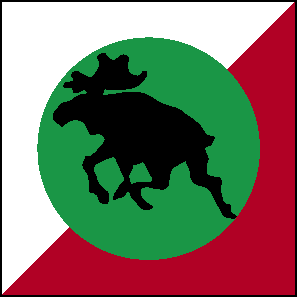 ORIENTERINGSLAGET TROLLELG7080 Heimdal